Наименование учреждения   ГУ «Средняя общеобразовательная школа № 26 города Павлодара»ФИО  Березина Любовь ВалерьевнаДолжность  учитель русского языка и литературыСтаж работы 6 летКатегория без категорииПредмет русский языкТема  Чудеса КазахстанаКласс  5ПриложениеНАЧАЛО УРОКАКроссвордВ течение двух тысячелетий слава и ……Семи чудес Света не тускнеет (величие).Один из основных видов скульптуры (статуя).Самая большая статуя Гелиоса, которую создали греки из бронзы в честь победы над врагом в 3в. до н.э.(Родосский).Статую этого бога в Олимпии увидели горожане в 435 году до н.э.(Зевс).Главную статую богини Артемиды Эфесской сделали из этого природного материала (кость).Его построили в Египте высотой в 135 метров. Свет от него моряки видели за 83 км.(маяк).СЕРЕДИНА УРОКАДЕРЕВО БЛОБАФАЗА «ДО СЛУШАНИЯ»Карточка Ключевые слова : альбом, число семь, чудесные места, номинант, комплекс, домбра, юрта, архитектура.ФАЗА «ВО ВРЕМЯ СЛУШАНИЯ»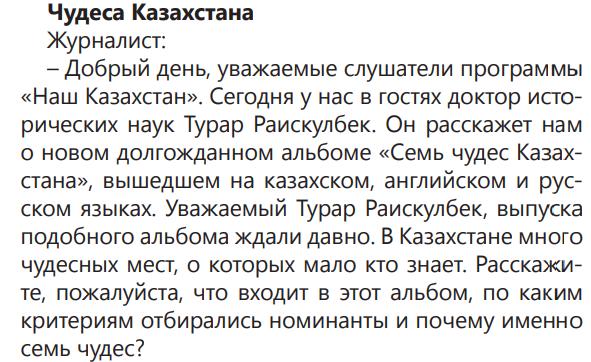 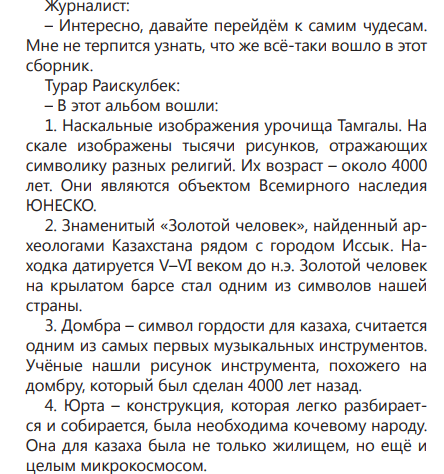 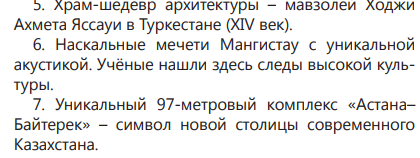 ФАЗА «ПОСЛЕ СЛУШАНИЯ»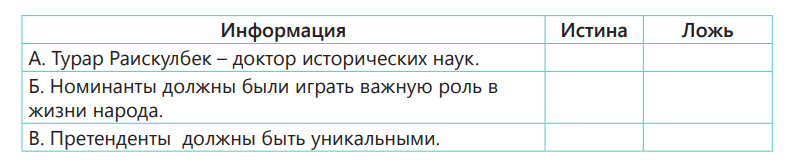 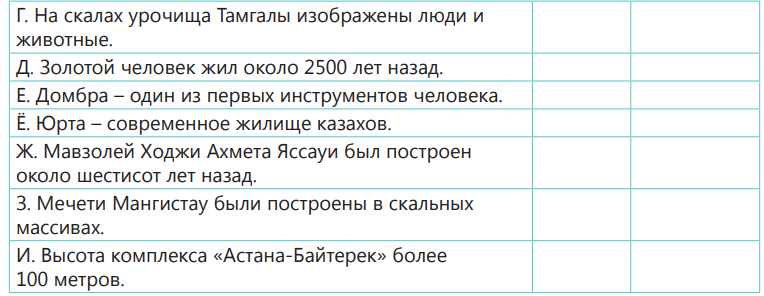 РЕДАКТИРОВАНИЕ ТЕКСТАЗадание: Списать текст, исправляя орфографические ошибки. Учащиеся обращаются к «Лингвистической копилке» или к орфографическому словарю.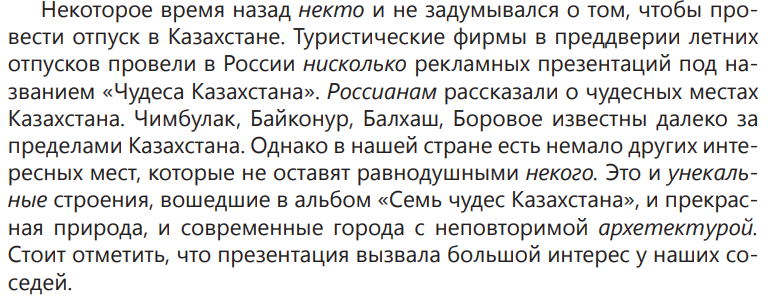 Лист оцениванияФамилия, имя, класс______________________________ПОСЛЕ ПОДВЕДЕНИЯ ИТОГОВУрок:№  93 Раздел 9  «Чудеса света»Урок:№  93 Раздел 9  «Чудеса света»Урок:№  93 Раздел 9  «Чудеса света»Урок:№  93 Раздел 9  «Чудеса света»Урок:№  93 Раздел 9  «Чудеса света»Урок:№  93 Раздел 9  «Чудеса света»Урок:№  93 Раздел 9  «Чудеса света»Тема: Чудеса КазахстанаТема: Чудеса КазахстанаТема: Чудеса КазахстанаТема: Чудеса КазахстанаЦели обучения, обучения, которые необходимо достичь на данном урокеЦели обучения, обучения, которые необходимо достичь на данном уроке5.1.1.1Понимать основное содержание текста, определяя главную информацию5.1.4.1 Прогнозировать содержание5.1.7.1Строить высказывание определенного типа последовательно, с четкой структурой, с опорой на наглядные материалы5.2.7.1Извлекать информацию для выполнения конкретной задачи5.3.7.1Корректировать текст, исправляя орфографические ошибки с помощью словаря, редактируя предложения5.1.1.1Понимать основное содержание текста, определяя главную информацию5.1.4.1 Прогнозировать содержание5.1.7.1Строить высказывание определенного типа последовательно, с четкой структурой, с опорой на наглядные материалы5.2.7.1Извлекать информацию для выполнения конкретной задачи5.3.7.1Корректировать текст, исправляя орфографические ошибки с помощью словаря, редактируя предложения5.1.1.1Понимать основное содержание текста, определяя главную информацию5.1.4.1 Прогнозировать содержание5.1.7.1Строить высказывание определенного типа последовательно, с четкой структурой, с опорой на наглядные материалы5.2.7.1Извлекать информацию для выполнения конкретной задачи5.3.7.1Корректировать текст, исправляя орфографические ошибки с помощью словаря, редактируя предложения5.1.1.1Понимать основное содержание текста, определяя главную информацию5.1.4.1 Прогнозировать содержание5.1.7.1Строить высказывание определенного типа последовательно, с четкой структурой, с опорой на наглядные материалы5.2.7.1Извлекать информацию для выполнения конкретной задачи5.3.7.1Корректировать текст, исправляя орфографические ошибки с помощью словаря, редактируя предложения5.1.1.1Понимать основное содержание текста, определяя главную информацию5.1.4.1 Прогнозировать содержание5.1.7.1Строить высказывание определенного типа последовательно, с четкой структурой, с опорой на наглядные материалы5.2.7.1Извлекать информацию для выполнения конкретной задачи5.3.7.1Корректировать текст, исправляя орфографические ошибки с помощью словаря, редактируя предложенияЦели урокаЦели урокаВсе учащиеся смогут:Строить высказывания с четкой структурой, опираясь на наглядные материалы.Прогнозировать содержание. Все учащиеся смогут:Строить высказывания с четкой структурой, опираясь на наглядные материалы.Прогнозировать содержание. Все учащиеся смогут:Строить высказывания с четкой структурой, опираясь на наглядные материалы.Прогнозировать содержание. Все учащиеся смогут:Строить высказывания с четкой структурой, опираясь на наглядные материалы.Прогнозировать содержание. Все учащиеся смогут:Строить высказывания с четкой структурой, опираясь на наглядные материалы.Прогнозировать содержание. Большинство  учащихся смогут:Уметь выделять главную и второстепенную информацию.Определять истинную/ложную информацию, опираясь на прослушанный материал.Соблюдать орфоэпические нормы.Сопоставить отредактированный текст  с верным вариантом на доске.  Большинство  учащихся смогут:Уметь выделять главную и второстепенную информацию.Определять истинную/ложную информацию, опираясь на прослушанный материал.Соблюдать орфоэпические нормы.Сопоставить отредактированный текст  с верным вариантом на доске.  Большинство  учащихся смогут:Уметь выделять главную и второстепенную информацию.Определять истинную/ложную информацию, опираясь на прослушанный материал.Соблюдать орфоэпические нормы.Сопоставить отредактированный текст  с верным вариантом на доске.  Большинство  учащихся смогут:Уметь выделять главную и второстепенную информацию.Определять истинную/ложную информацию, опираясь на прослушанный материал.Соблюдать орфоэпические нормы.Сопоставить отредактированный текст  с верным вариантом на доске.  Большинство  учащихся смогут:Уметь выделять главную и второстепенную информацию.Определять истинную/ложную информацию, опираясь на прослушанный материал.Соблюдать орфоэпические нормы.Сопоставить отредактированный текст  с верным вариантом на доске.  Некоторые учащиеся смогут: создать и представить рекламный буклет Некоторые учащиеся смогут: создать и представить рекламный буклет Некоторые учащиеся смогут: создать и представить рекламный буклет Некоторые учащиеся смогут: создать и представить рекламный буклет Некоторые учащиеся смогут: создать и представить рекламный буклет Языковая цельЯзыковая цельКорректировать текст, исправляя орфографические ошибки, используя правило написания не-, ни- в местоимениях и наречиях, обращаясь к «Лингвистичсекой копилке» и к орфографическому словарю.  Корректировать текст, исправляя орфографические ошибки, используя правило написания не-, ни- в местоимениях и наречиях, обращаясь к «Лингвистичсекой копилке» и к орфографическому словарю.  Корректировать текст, исправляя орфографические ошибки, используя правило написания не-, ни- в местоимениях и наречиях, обращаясь к «Лингвистичсекой копилке» и к орфографическому словарю.  Корректировать текст, исправляя орфографические ошибки, используя правило написания не-, ни- в местоимениях и наречиях, обращаясь к «Лингвистичсекой копилке» и к орфографическому словарю.  Корректировать текст, исправляя орфографические ошибки, используя правило написания не-, ни- в местоимениях и наречиях, обращаясь к «Лингвистичсекой копилке» и к орфографическому словарю.  Ключевые слова и фразыКлючевые слова и фразыАльбом, номинант, комплекс, домбра, юрта, архитектура, рекламный буклет.Альбом, номинант, комплекс, домбра, юрта, архитектура, рекламный буклет.Альбом, номинант, комплекс, домбра, юрта, архитектура, рекламный буклет.Альбом, номинант, комплекс, домбра, юрта, архитектура, рекламный буклет.Альбом, номинант, комплекс, домбра, юрта, архитектура, рекламный буклет.Полезные фразы для диалога/ письмаПолезные фразы для диалога/ письмаЧудесные места Казахстана, стоит отметить, жилье кочевников, неповторимая архитектура, играть важную роль.Чудесные места Казахстана, стоит отметить, жилье кочевников, неповторимая архитектура, играть важную роль.Чудесные места Казахстана, стоит отметить, жилье кочевников, неповторимая архитектура, играть важную роль.Чудесные места Казахстана, стоит отметить, жилье кочевников, неповторимая архитектура, играть важную роль.Чудесные места Казахстана, стоит отметить, жилье кочевников, неповторимая архитектура, играть важную роль.Вопросы для обсужденияВопросы для обсужденияЧто объединяет представленные иллюстрации с изображениями различных достопримечательностей Казахстана? Что объединяет представленные иллюстрации с изображениями различных достопримечательностей Казахстана? Что объединяет представленные иллюстрации с изображениями различных достопримечательностей Казахстана? Что объединяет представленные иллюстрации с изображениями различных достопримечательностей Казахстана? Что объединяет представленные иллюстрации с изображениями различных достопримечательностей Казахстана? Предыдущее обучение:Предыдущее обучение:Тема предыдущего урока: «Семь чудес Света»1.Учащиеся могут составлять предложения о чудесах света.2. Создают выступление по предложенной теме, используя ключевые слова: античный, памятник, слава, величие. Тема предыдущего урока: «Семь чудес Света»1.Учащиеся могут составлять предложения о чудесах света.2. Создают выступление по предложенной теме, используя ключевые слова: античный, памятник, слава, величие. Тема предыдущего урока: «Семь чудес Света»1.Учащиеся могут составлять предложения о чудесах света.2. Создают выступление по предложенной теме, используя ключевые слова: античный, памятник, слава, величие. Тема предыдущего урока: «Семь чудес Света»1.Учащиеся могут составлять предложения о чудесах света.2. Создают выступление по предложенной теме, используя ключевые слова: античный, памятник, слава, величие. Тема предыдущего урока: «Семь чудес Света»1.Учащиеся могут составлять предложения о чудесах света.2. Создают выступление по предложенной теме, используя ключевые слова: античный, памятник, слава, величие. План План План План План План План Планируемое времяЗапланированные задания Запланированные задания Запланированные задания Запланированные задания Ресурсы Ресурсы Начало3 мин. 3 мин.2 мин.Цель: активизация знаний, полученных из предыдущего обучения.1.Разгадывание кроссворда для активизации знаний с предыдущего урока.Аудирование, говорениеУчитель зачитывает вопросы, учащиеся отгадывают кроссворд, который спроецирован на доске.Кроссворд:ВЕЛИЧИЕ СТАТУЯ      РОДОССКИЙ         ЗЕВС      КОСТЬ        МАЯКПри правильных ответах у учащихся должен получиться ответ  ЧУДЕСАФО. Похвала и поддержкаЦель: строить высказывания, опираясь на наглядный материал2. Деление учащихся на группы. ПРИЕМ «Пазл»:  учащиеся вытягивают части пазла. В качестве фрагментов используются изображения Семи чудес Света.Рассаживаются по группам.3. (Ф) Выход на тему урока ГоворениеНа интерактивной доске представлены иллюстрации: Золотой человек, наскальные изображения урочища Тамгалы, домбра, мавзолей Ходжа Ахмета Яссауи, наскальные мечети  Мангистау, комплекс «Астана - Байтерек», юрта. Следует вопрос учителя: Что объединяет все эти изображения?Некоторые учащиеся формируют идею.МЕТОД «ВСПЛЫТИЕ»Учащиеся выходят на тему урока.Цель: активизация знаний, полученных из предыдущего обучения.1.Разгадывание кроссворда для активизации знаний с предыдущего урока.Аудирование, говорениеУчитель зачитывает вопросы, учащиеся отгадывают кроссворд, который спроецирован на доске.Кроссворд:ВЕЛИЧИЕ СТАТУЯ      РОДОССКИЙ         ЗЕВС      КОСТЬ        МАЯКПри правильных ответах у учащихся должен получиться ответ  ЧУДЕСАФО. Похвала и поддержкаЦель: строить высказывания, опираясь на наглядный материал2. Деление учащихся на группы. ПРИЕМ «Пазл»:  учащиеся вытягивают части пазла. В качестве фрагментов используются изображения Семи чудес Света.Рассаживаются по группам.3. (Ф) Выход на тему урока ГоворениеНа интерактивной доске представлены иллюстрации: Золотой человек, наскальные изображения урочища Тамгалы, домбра, мавзолей Ходжа Ахмета Яссауи, наскальные мечети  Мангистау, комплекс «Астана - Байтерек», юрта. Следует вопрос учителя: Что объединяет все эти изображения?Некоторые учащиеся формируют идею.МЕТОД «ВСПЛЫТИЕ»Учащиеся выходят на тему урока.Цель: активизация знаний, полученных из предыдущего обучения.1.Разгадывание кроссворда для активизации знаний с предыдущего урока.Аудирование, говорениеУчитель зачитывает вопросы, учащиеся отгадывают кроссворд, который спроецирован на доске.Кроссворд:ВЕЛИЧИЕ СТАТУЯ      РОДОССКИЙ         ЗЕВС      КОСТЬ        МАЯКПри правильных ответах у учащихся должен получиться ответ  ЧУДЕСАФО. Похвала и поддержкаЦель: строить высказывания, опираясь на наглядный материал2. Деление учащихся на группы. ПРИЕМ «Пазл»:  учащиеся вытягивают части пазла. В качестве фрагментов используются изображения Семи чудес Света.Рассаживаются по группам.3. (Ф) Выход на тему урока ГоворениеНа интерактивной доске представлены иллюстрации: Золотой человек, наскальные изображения урочища Тамгалы, домбра, мавзолей Ходжа Ахмета Яссауи, наскальные мечети  Мангистау, комплекс «Астана - Байтерек», юрта. Следует вопрос учителя: Что объединяет все эти изображения?Некоторые учащиеся формируют идею.МЕТОД «ВСПЛЫТИЕ»Учащиеся выходят на тему урока.Цель: активизация знаний, полученных из предыдущего обучения.1.Разгадывание кроссворда для активизации знаний с предыдущего урока.Аудирование, говорениеУчитель зачитывает вопросы, учащиеся отгадывают кроссворд, который спроецирован на доске.Кроссворд:ВЕЛИЧИЕ СТАТУЯ      РОДОССКИЙ         ЗЕВС      КОСТЬ        МАЯКПри правильных ответах у учащихся должен получиться ответ  ЧУДЕСАФО. Похвала и поддержкаЦель: строить высказывания, опираясь на наглядный материал2. Деление учащихся на группы. ПРИЕМ «Пазл»:  учащиеся вытягивают части пазла. В качестве фрагментов используются изображения Семи чудес Света.Рассаживаются по группам.3. (Ф) Выход на тему урока ГоворениеНа интерактивной доске представлены иллюстрации: Золотой человек, наскальные изображения урочища Тамгалы, домбра, мавзолей Ходжа Ахмета Яссауи, наскальные мечети  Мангистау, комплекс «Астана - Байтерек», юрта. Следует вопрос учителя: Что объединяет все эти изображения?Некоторые учащиеся формируют идею.МЕТОД «ВСПЛЫТИЕ»Учащиеся выходят на тему урока.Интерактивная доска ПазлыИнтерактивная доскаИнтерактивная доска ПазлыИнтерактивная доскаСередина 2 мин.6 мин.5 мин.1 мин.5 мин.7 мин.Перед началом изучения нового материала используем «ДЕРЕВО БЛОБА».  Красным фломастером учащиеся отмечают человечка, с которым они себя отождествляют (их знания на услышанную тему урока), зеленым фломастером отмечают того человечка, на чьем месте он хотел бы быть по окончании урока.Цель: уметь прогнозироватьАудирование, говорение1. ФАЗА «ДО СЛУШАНИЯ»(Г) Знакомство с текстомПеред прочтением учителем интервью с доктором исторических наук Тураром Раискулбеком, каждой группе раздается лист с ключевыми словами (альбом, число семь, чудесные места, номинант, комплекс, домбра, юрта, архитектура). Задание: по ключевым словам попробуйте предположить, о чем пойдет речь? ПРИЕМ «Прогнозирование».Предлагается органайзер «ДО и ПОСЛЕ»: учащиеся заполняют часть органайзера «ДО».ЧУДЕСА КАЗАХСТАНАОбсуждение в группе. Фиксирование предположений на постере. Спикер представляет прогноз участников группы.2.ФАЗА «ВО ВРЕМЯ СЛУШАНИЯ»Чтение текста учителемПРИЕМ «Взять на карандаш»: учащиеся отмечают совпадения своих предположений с услышанной информацией.Цель: уметь определять ложную и истинную информацию, опираясь на прослушанный материал.Аудирование, письмо3.ФАЗА «ПОСЛЕ СЛУШАНИЯ»(И, П) Работа по карточкамЗадание: укажите истинную и ложную информацию, опираясь на прослушанную информацию. Дети изучают карточку. Учитель повторно читает текст. Учащиеся заполняют таблицу.ФО. Взаимопроверка по ключу и критериям, которые проецируются на доске.Критерии оцениванияДифференциацияЗадание будет интересно для всех учащихся.Большинство из них сможет использовать свои знания и умения в соответствии с критериями оценивания.ФИЗКУЛЬТМИНУТКА Цель: уметь выделять главную и второстепенную информациюАудирование, говорение, письмо(Г, МГ) Задание: используя информацию, полученную из прочтения текста и выполненного задания по определению истинности/ложности информации, учащимся предлагается СТРАТЕГИЯ «Заполнение информационного пробела». Фиксируют на постере. После группового пленарного обсуждения и дополнения второй части графического органайзера «ПОСЛЕ» , участники группы составляют  устную презентацию «Чудеса Казахстана». Выбирается делегат из каждой группы. Стратегия «Джигсо»ФО. «Две звезды – одно пожелание».Дифференциация: некоторым группам понадобится поддержка учителя.Цель: уметь сопоставить текст с верным вариантом (редактирование)Аудирование, говорение, чтение, письмоРабота по карточке(И) Задание: выполнить упражнение по карточке. Списать текст, исправляя орфографические ошибки. Учащиеся обращаются к «Лингвистической копилке» или к орфографическому словарю.ФО. Самопроверка по ключу. Ключ с правильными ответами и критериями проецируется на доске.Критерии оцениванияОдному из учащихся предлагается прочитать верный вариант текста.ДифференциацияВсе учащиеся справятся с заданием, используя орфографический словарь  и лингвистическую копилку.Некоторые учащиеся справятся с заданием без поддержки учителя и без использования орфографического словаря.ОС (проверка работы учителем, письменный комментарий)Считают баллы по листу оценивания18-15 баллов – достиг цели14 и менее – стремится к целиФО18-15 баллов – получают юрты зеленого цвета14-12 баллов – юрты желтого цвета11 и менее – юрты красного цветаПеред началом изучения нового материала используем «ДЕРЕВО БЛОБА».  Красным фломастером учащиеся отмечают человечка, с которым они себя отождествляют (их знания на услышанную тему урока), зеленым фломастером отмечают того человечка, на чьем месте он хотел бы быть по окончании урока.Цель: уметь прогнозироватьАудирование, говорение1. ФАЗА «ДО СЛУШАНИЯ»(Г) Знакомство с текстомПеред прочтением учителем интервью с доктором исторических наук Тураром Раискулбеком, каждой группе раздается лист с ключевыми словами (альбом, число семь, чудесные места, номинант, комплекс, домбра, юрта, архитектура). Задание: по ключевым словам попробуйте предположить, о чем пойдет речь? ПРИЕМ «Прогнозирование».Предлагается органайзер «ДО и ПОСЛЕ»: учащиеся заполняют часть органайзера «ДО».ЧУДЕСА КАЗАХСТАНАОбсуждение в группе. Фиксирование предположений на постере. Спикер представляет прогноз участников группы.2.ФАЗА «ВО ВРЕМЯ СЛУШАНИЯ»Чтение текста учителемПРИЕМ «Взять на карандаш»: учащиеся отмечают совпадения своих предположений с услышанной информацией.Цель: уметь определять ложную и истинную информацию, опираясь на прослушанный материал.Аудирование, письмо3.ФАЗА «ПОСЛЕ СЛУШАНИЯ»(И, П) Работа по карточкамЗадание: укажите истинную и ложную информацию, опираясь на прослушанную информацию. Дети изучают карточку. Учитель повторно читает текст. Учащиеся заполняют таблицу.ФО. Взаимопроверка по ключу и критериям, которые проецируются на доске.Критерии оцениванияДифференциацияЗадание будет интересно для всех учащихся.Большинство из них сможет использовать свои знания и умения в соответствии с критериями оценивания.ФИЗКУЛЬТМИНУТКА Цель: уметь выделять главную и второстепенную информациюАудирование, говорение, письмо(Г, МГ) Задание: используя информацию, полученную из прочтения текста и выполненного задания по определению истинности/ложности информации, учащимся предлагается СТРАТЕГИЯ «Заполнение информационного пробела». Фиксируют на постере. После группового пленарного обсуждения и дополнения второй части графического органайзера «ПОСЛЕ» , участники группы составляют  устную презентацию «Чудеса Казахстана». Выбирается делегат из каждой группы. Стратегия «Джигсо»ФО. «Две звезды – одно пожелание».Дифференциация: некоторым группам понадобится поддержка учителя.Цель: уметь сопоставить текст с верным вариантом (редактирование)Аудирование, говорение, чтение, письмоРабота по карточке(И) Задание: выполнить упражнение по карточке. Списать текст, исправляя орфографические ошибки. Учащиеся обращаются к «Лингвистической копилке» или к орфографическому словарю.ФО. Самопроверка по ключу. Ключ с правильными ответами и критериями проецируется на доске.Критерии оцениванияОдному из учащихся предлагается прочитать верный вариант текста.ДифференциацияВсе учащиеся справятся с заданием, используя орфографический словарь  и лингвистическую копилку.Некоторые учащиеся справятся с заданием без поддержки учителя и без использования орфографического словаря.ОС (проверка работы учителем, письменный комментарий)Считают баллы по листу оценивания18-15 баллов – достиг цели14 и менее – стремится к целиФО18-15 баллов – получают юрты зеленого цвета14-12 баллов – юрты желтого цвета11 и менее – юрты красного цветаПеред началом изучения нового материала используем «ДЕРЕВО БЛОБА».  Красным фломастером учащиеся отмечают человечка, с которым они себя отождествляют (их знания на услышанную тему урока), зеленым фломастером отмечают того человечка, на чьем месте он хотел бы быть по окончании урока.Цель: уметь прогнозироватьАудирование, говорение1. ФАЗА «ДО СЛУШАНИЯ»(Г) Знакомство с текстомПеред прочтением учителем интервью с доктором исторических наук Тураром Раискулбеком, каждой группе раздается лист с ключевыми словами (альбом, число семь, чудесные места, номинант, комплекс, домбра, юрта, архитектура). Задание: по ключевым словам попробуйте предположить, о чем пойдет речь? ПРИЕМ «Прогнозирование».Предлагается органайзер «ДО и ПОСЛЕ»: учащиеся заполняют часть органайзера «ДО».ЧУДЕСА КАЗАХСТАНАОбсуждение в группе. Фиксирование предположений на постере. Спикер представляет прогноз участников группы.2.ФАЗА «ВО ВРЕМЯ СЛУШАНИЯ»Чтение текста учителемПРИЕМ «Взять на карандаш»: учащиеся отмечают совпадения своих предположений с услышанной информацией.Цель: уметь определять ложную и истинную информацию, опираясь на прослушанный материал.Аудирование, письмо3.ФАЗА «ПОСЛЕ СЛУШАНИЯ»(И, П) Работа по карточкамЗадание: укажите истинную и ложную информацию, опираясь на прослушанную информацию. Дети изучают карточку. Учитель повторно читает текст. Учащиеся заполняют таблицу.ФО. Взаимопроверка по ключу и критериям, которые проецируются на доске.Критерии оцениванияДифференциацияЗадание будет интересно для всех учащихся.Большинство из них сможет использовать свои знания и умения в соответствии с критериями оценивания.ФИЗКУЛЬТМИНУТКА Цель: уметь выделять главную и второстепенную информациюАудирование, говорение, письмо(Г, МГ) Задание: используя информацию, полученную из прочтения текста и выполненного задания по определению истинности/ложности информации, учащимся предлагается СТРАТЕГИЯ «Заполнение информационного пробела». Фиксируют на постере. После группового пленарного обсуждения и дополнения второй части графического органайзера «ПОСЛЕ» , участники группы составляют  устную презентацию «Чудеса Казахстана». Выбирается делегат из каждой группы. Стратегия «Джигсо»ФО. «Две звезды – одно пожелание».Дифференциация: некоторым группам понадобится поддержка учителя.Цель: уметь сопоставить текст с верным вариантом (редактирование)Аудирование, говорение, чтение, письмоРабота по карточке(И) Задание: выполнить упражнение по карточке. Списать текст, исправляя орфографические ошибки. Учащиеся обращаются к «Лингвистической копилке» или к орфографическому словарю.ФО. Самопроверка по ключу. Ключ с правильными ответами и критериями проецируется на доске.Критерии оцениванияОдному из учащихся предлагается прочитать верный вариант текста.ДифференциацияВсе учащиеся справятся с заданием, используя орфографический словарь  и лингвистическую копилку.Некоторые учащиеся справятся с заданием без поддержки учителя и без использования орфографического словаря.ОС (проверка работы учителем, письменный комментарий)Считают баллы по листу оценивания18-15 баллов – достиг цели14 и менее – стремится к целиФО18-15 баллов – получают юрты зеленого цвета14-12 баллов – юрты желтого цвета11 и менее – юрты красного цветаПеред началом изучения нового материала используем «ДЕРЕВО БЛОБА».  Красным фломастером учащиеся отмечают человечка, с которым они себя отождествляют (их знания на услышанную тему урока), зеленым фломастером отмечают того человечка, на чьем месте он хотел бы быть по окончании урока.Цель: уметь прогнозироватьАудирование, говорение1. ФАЗА «ДО СЛУШАНИЯ»(Г) Знакомство с текстомПеред прочтением учителем интервью с доктором исторических наук Тураром Раискулбеком, каждой группе раздается лист с ключевыми словами (альбом, число семь, чудесные места, номинант, комплекс, домбра, юрта, архитектура). Задание: по ключевым словам попробуйте предположить, о чем пойдет речь? ПРИЕМ «Прогнозирование».Предлагается органайзер «ДО и ПОСЛЕ»: учащиеся заполняют часть органайзера «ДО».ЧУДЕСА КАЗАХСТАНАОбсуждение в группе. Фиксирование предположений на постере. Спикер представляет прогноз участников группы.2.ФАЗА «ВО ВРЕМЯ СЛУШАНИЯ»Чтение текста учителемПРИЕМ «Взять на карандаш»: учащиеся отмечают совпадения своих предположений с услышанной информацией.Цель: уметь определять ложную и истинную информацию, опираясь на прослушанный материал.Аудирование, письмо3.ФАЗА «ПОСЛЕ СЛУШАНИЯ»(И, П) Работа по карточкамЗадание: укажите истинную и ложную информацию, опираясь на прослушанную информацию. Дети изучают карточку. Учитель повторно читает текст. Учащиеся заполняют таблицу.ФО. Взаимопроверка по ключу и критериям, которые проецируются на доске.Критерии оцениванияДифференциацияЗадание будет интересно для всех учащихся.Большинство из них сможет использовать свои знания и умения в соответствии с критериями оценивания.ФИЗКУЛЬТМИНУТКА Цель: уметь выделять главную и второстепенную информациюАудирование, говорение, письмо(Г, МГ) Задание: используя информацию, полученную из прочтения текста и выполненного задания по определению истинности/ложности информации, учащимся предлагается СТРАТЕГИЯ «Заполнение информационного пробела». Фиксируют на постере. После группового пленарного обсуждения и дополнения второй части графического органайзера «ПОСЛЕ» , участники группы составляют  устную презентацию «Чудеса Казахстана». Выбирается делегат из каждой группы. Стратегия «Джигсо»ФО. «Две звезды – одно пожелание».Дифференциация: некоторым группам понадобится поддержка учителя.Цель: уметь сопоставить текст с верным вариантом (редактирование)Аудирование, говорение, чтение, письмоРабота по карточке(И) Задание: выполнить упражнение по карточке. Списать текст, исправляя орфографические ошибки. Учащиеся обращаются к «Лингвистической копилке» или к орфографическому словарю.ФО. Самопроверка по ключу. Ключ с правильными ответами и критериями проецируется на доске.Критерии оцениванияОдному из учащихся предлагается прочитать верный вариант текста.ДифференциацияВсе учащиеся справятся с заданием, используя орфографический словарь  и лингвистическую копилку.Некоторые учащиеся справятся с заданием без поддержки учителя и без использования орфографического словаря.ОС (проверка работы учителем, письменный комментарий)Считают баллы по листу оценивания18-15 баллов – достиг цели14 и менее – стремится к целиФО18-15 баллов – получают юрты зеленого цвета14-12 баллов – юрты желтого цвета11 и менее – юрты красного цветаЛисты с «Деревом Блоба»Ватманы, фломастеры, лист с ключевыми словамиРаздаточный материал (карточки  с истинными/ложными утверждениями), интерактивная доска (ключи)Лист оцениванияhttps://pedtehno.ruПостеры, фломастерыКарточки,орфографический словарь, лист оцениванияЛист оценивания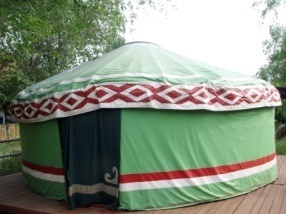 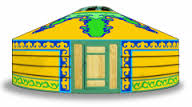 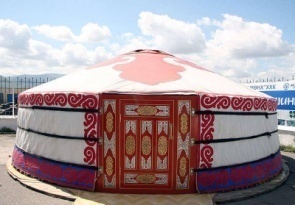 Листы с «Деревом Блоба»Ватманы, фломастеры, лист с ключевыми словамиРаздаточный материал (карточки  с истинными/ложными утверждениями), интерактивная доска (ключи)Лист оцениванияhttps://pedtehno.ruПостеры, фломастерыКарточки,орфографический словарь, лист оцениванияЛист оцениванияКонец 3 мин.(И)Рефлексия (устно)/ФО«Куб познания»Сегодня я узнал...Было трудно...Я научился...Я смог...Мне было интересно узнать...Мне захотелось...На «Дереве Блоба » отмечают синим фломастером человечка, на месте которого он находится в конце урока.(И)Рефлексия (устно)/ФО«Куб познания»Сегодня я узнал...Было трудно...Я научился...Я смог...Мне было интересно узнать...Мне захотелось...На «Дереве Блоба » отмечают синим фломастером человечка, на месте которого он находится в конце урока.(И)Рефлексия (устно)/ФО«Куб познания»Сегодня я узнал...Было трудно...Я научился...Я смог...Мне было интересно узнать...Мне захотелось...На «Дереве Блоба » отмечают синим фломастером человечка, на месте которого он находится в конце урока.(И)Рефлексия (устно)/ФО«Куб познания»Сегодня я узнал...Было трудно...Я научился...Я смог...Мне было интересно узнать...Мне захотелось...На «Дереве Блоба » отмечают синим фломастером человечка, на месте которого он находится в конце урока.Рекомендованное домашнее задание2 мин.Задание: создать рекламный буклет «Чудеса Казахстана», предварительно обсудив с учащимися критерии оценивания.  Предполагаемый вариант критериев:Задание: создать рекламный буклет «Чудеса Казахстана», предварительно обсудив с учащимися критерии оценивания.  Предполагаемый вариант критериев:Задание: создать рекламный буклет «Чудеса Казахстана», предварительно обсудив с учащимися критерии оценивания.  Предполагаемый вариант критериев:Задание: создать рекламный буклет «Чудеса Казахстана», предварительно обсудив с учащимися критерии оценивания.  Предполагаемый вариант критериев:Дополнительная информацияДополнительная информацияДополнительная информацияДополнительная информацияДополнительная информацияДополнительная информацияДополнительная информацияДифференциация – как вы будете предоставлять больше поддержки? Какие задания вы будете давать более способным ученикам? учащихся?Дифференциация – как вы будете предоставлять больше поддержки? Какие задания вы будете давать более способным ученикам? учащихся?1.По уровню самостоятельности (работа с различные информационными  источниками).2. Парная работа.3. Групповая работа. 4. Межгрупповая деятельность.5. По уровню познавательной активности (активное обучение «Джигсо», «Заполнение информационного пробела», «Всплытие»).6.По уровню трудности задач (от простого к сложному).   7.По способу выполнения заданий(письменно, устно, самостоятельная работа с разными источниками). 8. По уровню оценивания деятельности (самопроверка, взаимопроверка).9. Оказание разной степени поддержки.1.По уровню самостоятельности (работа с различные информационными  источниками).2. Парная работа.3. Групповая работа. 4. Межгрупповая деятельность.5. По уровню познавательной активности (активное обучение «Джигсо», «Заполнение информационного пробела», «Всплытие»).6.По уровню трудности задач (от простого к сложному).   7.По способу выполнения заданий(письменно, устно, самостоятельная работа с разными источниками). 8. По уровню оценивания деятельности (самопроверка, взаимопроверка).9. Оказание разной степени поддержки.1.По уровню самостоятельности (работа с различные информационными  источниками).2. Парная работа.3. Групповая работа. 4. Межгрупповая деятельность.5. По уровню познавательной активности (активное обучение «Джигсо», «Заполнение информационного пробела», «Всплытие»).6.По уровню трудности задач (от простого к сложному).   7.По способу выполнения заданий(письменно, устно, самостоятельная работа с разными источниками). 8. По уровню оценивания деятельности (самопроверка, взаимопроверка).9. Оказание разной степени поддержки.1.По уровню самостоятельности (работа с различные информационными  источниками).2. Парная работа.3. Групповая работа. 4. Межгрупповая деятельность.5. По уровню познавательной активности (активное обучение «Джигсо», «Заполнение информационного пробела», «Всплытие»).6.По уровню трудности задач (от простого к сложному).   7.По способу выполнения заданий(письменно, устно, самостоятельная работа с разными источниками). 8. По уровню оценивания деятельности (самопроверка, взаимопроверка).9. Оказание разной степени поддержки.Оцените, как вы планируете проверить уровень освоения учебного материала учащихся?Оцените, как вы планируете проверить уровень освоения учебного материала учащихся?1.Самооценивание по ключу2.Взаимооценивание при определении истинности/ложности информации 3.Выполнение задания для ФО4.Обратная связь по итогам рефлексии1.Самооценивание по ключу2.Взаимооценивание при определении истинности/ложности информации 3.Выполнение задания для ФО4.Обратная связь по итогам рефлексии1.Самооценивание по ключу2.Взаимооценивание при определении истинности/ложности информации 3.Выполнение задания для ФО4.Обратная связь по итогам рефлексии1.Самооценивание по ключу2.Взаимооценивание при определении истинности/ложности информации 3.Выполнение задания для ФО4.Обратная связь по итогам рефлексииМежпредметная связьМежпредметная связьИстория Казахстана, искусство, журналистика.История Казахстана, искусство, журналистика.История Казахстана, искусство, журналистика.История Казахстана, искусство, журналистика.Здоровье и безопасностьПоддержка ИКТЗдоровье и безопасностьПоддержка ИКТЗдоровье и безопасностьПоддержка ИКТ1.Смена деятельности на протяжении всего урока.2.Физкультминутка.3.Интерактивная доска используется не более 15 минут.1.Смена деятельности на протяжении всего урока.2.Физкультминутка.3.Интерактивная доска используется не более 15 минут.1.Смена деятельности на протяжении всего урока.2.Физкультминутка.3.Интерактивная доска используется не более 15 минут.1.Смена деятельности на протяжении всего урока.2.Физкультминутка.3.Интерактивная доска используется не более 15 минут.Рефлексия.Были ли цели обучения/урока достижимыми?  Чему сегодня научились учащиеся? Какой была атмосфера обучения?  Успешными ли были задания по установлению различий между учащимися?  Придерживался ли я временного графика? Какие отступления от плана я сделал и почему? Рефлексия.Были ли цели обучения/урока достижимыми?  Чему сегодня научились учащиеся? Какой была атмосфера обучения?  Успешными ли были задания по установлению различий между учащимися?  Придерживался ли я временного графика? Какие отступления от плана я сделал и почему? 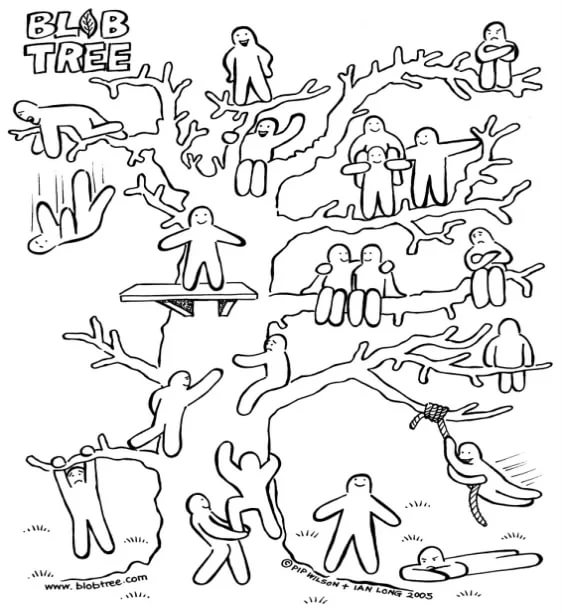 ЗаданиеКоличество балловУказать истинную и ложную информацию, опираясь на прослушанную информацию. Списать текст, исправляя орфографические ошибкиИТОГО